«Об утверждении порядка учета наймодателями заявлений граждан  о предоставлении жилых помещений по договорам жилых помещений жилищного фонда социального использования на территории муниципального образования сельского поселения «Кузьёль»»Руководствуясь частью 5 статьи 91.14 Жилищного кодекса Российской Федерации, Администрация сельского поселения «Кузьёль» постановляет:1. Утвердить Порядок учета наймодателями заявлений граждан о предоставлении жилых помещений по договорам найма жилых помещений жилищного фонда социального использования на территории муниципального образования сельского поселения «Кузьёль» согласно приложению к настоящему постановлению.2. Настоящее постановление вступает в силу со дня официального обнародования.         Глава сельского поселения «Кузьёль»                            В.П.ШакироваПриложениек Постановлениюадминистрации муниципального образования сельского поселения «Кузьёль»от 24.04. 2019  г. N 04/04ПОРЯДОКУЧЕТА НАЙМОДАТЕЛЯМИ ЗАЯВЛЕНИЙ ГРАЖДАН О ПРЕДОСТАВЛЕНИИЖИЛЫХ ПОМЕЩЕНИЙ ПО ДОГОВОРАМ НАЙМА ЖИЛЫХ ПОМЕЩЕНИЙЖИЛИЩНОГО ФОНДА СОЦИАЛЬНОГО ИСПОЛЬЗОВАНИЯНА ТЕРРИТОРИИ МУНИЦИПАЛЬНОГО ОБРАЗОВАНИЯ СЕЛЬСКОГО ПОСЕЛЕНИЯ «КУЗЬЁЛЬ»1. Настоящим нормативным актом устанавливается Порядок учета наймодателями заявлений граждан о предоставлении жилых помещений по договорам найма жилых помещений жилищного фонда социального использования на территории муниципального образования сельского поселения «Кузьёль» (далее - Порядок), если наймодателями являются:а) администрация сельского поселения «Кузьёль» (далее - администрация);б) организации, уполномоченные выступать от имени администрации в качестве собственника жилого помещения государственного или муниципального жилищного фонда;в) организации, созданные органом местного самоуправления, уполномоченным выступать от имени администрации, являющиеся собственниками жилых помещений частного жилищного фонда или уполномоченные собственниками таких жилых помещений и соответствующие требованиям, установленным постановлением Правительства Российской Федерации от 5 декабря 2014 года N 1318 "О регулировании отношений по найму жилых помещений жилищного фонда социального использования".2. Наймодатель ведет учет заявлений о предоставлении жилых помещений по договорам найма жилых помещений жилищного фонда социального использования (далее - заявление), поданных гражданами, принятыми на учет граждан, нуждающихся в предоставлении жилых помещений по договорам найма жилых помещений жилищного фонда социального использования (далее - заявитель).3. Заявление подается по форме согласно приложению 1 к настоящему Порядку.4. Учет заявления, поданного лично, производится непосредственно при его подаче. В случае направления заявления почтовым отправлением учет заявления производится в день получения наймодателем почтового отправления с заявлением.5. Заявление регистрируется в реестре граждан, подавших заявление о предоставлении жилых помещений по договорам найма жилых помещений жилищного фонда социального использования, по форме согласно приложению 2 к настоящему Порядку.6. Заявителю в день подачи им заявления выдается расписка о получении и учете заявления по форме согласно приложению 3 к настоящему Порядку.7. В случае направления заявления почтовым отправлением расписка о получении и учете заявления отправляется наймодателем почтовым отправлением по указанному в заявлении адресу не позднее трех рабочих дней со дня получения наймодателем почтового отправления с заявлением.8. Наймодатель вправе в течение одного месяца со дня учета заявления провести проверку:а) достоверности указанных в заявлении сведений;б) постановки заявителя на учет нуждающихся в предоставлении жилых помещений по договорам найма жилых помещений жилищного фонда социального использования;в) отсутствия подачи аналогичного заявления другим наймодателям жилых помещений жилищного фонда социального использования, в том числе в строящихся наемных домах социального использования на территории муниципального образования (при наличии других наймодателей).9. По результатам проведенной проверки наймодатель в течение 5 рабочих дней после дня окончания проверки направляет заявителю сообщение о результатах проверки. Сообщение направляется заявителю по указанному в заявлении адресу почтовым отправлением с описью вложения и уведомлением о вручении или вручается лично под роспись.10. В случае, если в результате проведенной проверки наймодатель выяснил, что содержащиеся в заявлении сведения недостоверны, наймодатель предлагает заявителю в указанном в пункте 9 настоящего Порядка сообщении в течение одного месяца представить новое заявление с достоверными сведениями. В случае непредставления заявителем нового заявления в месячный срок либо в случае, если проверкой установлено, что имеются основания для отказа в приеме заявления, предусмотренные частью 4 ст. 91.14 Жилищного кодекса Российской Федерации, запись в реестре об учете заявления погашается на основании письменного решения наймодателя по форме согласно приложению 4 к настоящему Порядку.Приложение 1к Порядкуучета наймодателямизаявлений граждано предоставлениижилых помещенийпо договорам наймажилых помещенийжилищного фондасоциального использованияФОРМАЗАЯВЛЕНИЯ ГРАЖДАНИНА О ПРЕДОСТАВЛЕНИИ ЖИЛЫХ ПОМЕЩЕНИЙПО ДОГОВОРАМ НАЙМА ЖИЛЫХ ПОМЕЩЕНИЙ ЖИЛИЩНОГО ФОНДАСОЦИАЛЬНОГО ИСПОЛЬЗОВАНИЯ                                        ___________________________________                                                 (наименование наймодателя)                                        ___________________________________                                        (Ф.И.О., место жительства, телефон)Заявление    Прошу  предоставить  мне  жилое  помещение  по  договору  найма  жилого помещения жилищного фонда социального использования.    Я принят "__" ____________ 20__ г. на учет нуждающихся в предоставлении жилого  помещения  по  договору  найма  жилого  помещения  жилищного  фонда социального использования решением ________________________________________                                  (наименование органа, принявшего решение)N _____ от "___" ______________ 20__ г.    В   жилом   помещении   предполагаю  проживать  один/с  семьей  (нужноеподчеркнуть). Состав семьи _________________ человек(а):    Я даю свое согласие на обработку наймодателем своих персональных данных в  соответствии  с  требованиями  Федерального  закона от 27 июля 2006 года N 152-ФЗ "О персональных данных", включая сбор, систематизацию, накопление, хранение, уточнение (обновление, изменение), использование, распространение (в   том   числе   передачу),   обезличивание,   блокирование,  уничтожение персональных  данных,  с  целью  выполнения  всех действий, необходимых для учета данного заявления.___________________________________________________________________________(Ф.И.О. заявителя)    _____________________________                  "__" ___________ 20__ г.             (подпись)                                                                    (дата)Приложение 2к Порядкуучета наймодателямизаявлений граждано предоставлениижилых помещенийпо договорам наймажилых помещенийжилищного фондасоциального использованияФОРМАРЕЕСТРА ГРАЖДАН, ПОДАВШИХ ЗАЯВЛЕНИЕ О ПРЕДОСТАВЛЕНИИЖИЛЫХ ПОМЕЩЕНИЙ ПО ДОГОВОРАМ НАЙМА ЖИЛЫХ ПОМЕЩЕНИЙЖИЛИЩНОГО ФОНДА СОЦИАЛЬНОГО ИСПОЛЬЗОВАНИЯРеестрграждан, подавших заявление о предоставлении жилыхпомещений по договорам найма жилых помещенийжилищного фонда социального использования___________________________________________________________________________(наименование наймодателя)    Примечания:    1.  В  колонке  1  таблицы указывается присвоенный заявителю порядковый номер  по  реестру,  например:  "1".  В  случае, если в заявлении заявителя указано,  что  его  семья состоит из нескольких человек, то все необходимые записи  в  отношении  регистрации  данного заявления производятся под одним порядковым номером. При этом на заполнение сведений о заявителе и совместно проживающих с ним членах его семьи отводится необходимое количество строк.    2. В колонке 2 таблицы указывается дата поступления заявления.    3.  В случае, если в заявлении заявителя указано, что его семья состоит из  нескольких  человек,  то все необходимые записи в отношении заявителя и каждого  члена  его семьи, касающиеся конкретного гражданина, размещаются в колонках 3 - 6 таблицы на одном уровне.    4.  В  колонке  7  таблицы указываются реквизиты (дата и номер) решения уполномоченного  органа  о  постановке на учет нуждающихся в предоставлении жилых   помещений  по  договорам  найма  жилых  помещений  жилищного  фонда социального  использования.  Указывается  время  постановки граждан на учет нуждающихся  в  предоставлении  жилых  помещений  в соответствии с решением уполномоченного органа и реквизиты такого решения.    5.  В  колонке  8  таблицы  гражданин  ставит  подпись,  подтверждающую получение  расписки  в  получении  наймодателем  заявления о предоставлении жилого  помещения  по  договору  найма  жилого  помещения  жилищного  фонда социального   использования   с  указанием  даты  ее  получения.  Например: "Расписку   получил   12 апреля 2019  г.  (подпись  заявителя)".  В  случае направления  заявления  почтовым  отправлением  и  отправления наймодателем расписки  почтовым  отправлением  в  колонке  8  таблицы  делается  запись: "Расписка  направлена  почтовым  отправлением  12  апреля 2019 г. (должность исполнителя, отправившего расписку, Ф.И.О., подпись)".    6.  Колонки 1 - 8 таблицы заполняются при учете наймодателями заявлений граждан о предоставлении жилых помещений по договорам найма жилых помещений жилищного фонда социального использования.    7.  Колонка  9  таблицы заполняется при прекращении наймодателями учета заявлений граждан о предоставлении жилых помещений по договорам найма жилых помещений жилищного фонда социального использования.    8.  В  колонке  9 таблицы при заполнении сведений о заключении договора найма   жилого   помещения   жилищного   фонда   социального  использования указываются:  дата  заключения  договора, срок заключения договора, площадь предоставленного  жилого  помещения.  Например: "12 апреля 2019 г. заключен договор  найма  жилого  помещения жилищного фонда социального использования площадью 40  кв.м  по  адресу: Республика Коми, Койгородский район,  п.Кузьёль, ул. Советская, д. 33 на срок пять лет".    9.   В   колонке   9  таблицы  при  заполнении  сведений  об  отказе  в удовлетворении   заявления   и  основаниях  отказа  указывается,  например: "Отказано  12 апреля 2019 г." с указанием причины снятия заявителя с учета граждан,  нуждающихся  в  предоставлении жилых помещений по договорам найма жилых  помещений жилищного фонда социального использования в соответствии с порядком   такого     учета,     установленного     в     соответствии    с частью 4 статьи 91.13 Жилищного кодекса Российской Федерации.    10.  В  случае  погашения записи об учете заявления в колонке 9 таблицыуказывается: "Запись погашена на основании решения наймодателя от "__" ____ 20__ г. N __________". Решения о погашении записей подшиваются к реестру.Приложение 3к Порядкуучета наймодателямизаявлений граждано предоставлениижилых помещенийпо договорам наймажилых помещенийжилищного фондасоциального использованияФОРМАРАСПИСКИ В ПОЛУЧЕНИИ ЗАЯВЛЕНИЯ О ПРЕДОСТАВЛЕНИИ ЖИЛОГОПОМЕЩЕНИЯ ПО ДОГОВОРУ НАЙМА ЖИЛОГО ПОМЕЩЕНИЯ ЖИЛИЩНОГОФОНДА СОЦИАЛЬНОГО ИСПОЛЬЗОВАНИЯРаспискав получении и учете заявления о предоставлениижилого помещения по договору найма жилого помещенияжилищного фонда социального использования    Настоящим удостоверяется, что заявитель _______________________________                                                        (Ф.И.О.)___________________________________________________________________________представил, а наймодатель _________________________________________________                                     (наименование наймодателя)получил "__" __________ 20__ г. заявление о предоставлении жилого помещения по   договору   найма   жилого   помещения   жилищного   фонда  социального использования и ему присвоен порядковый номер __________ в реестре граждан, подавших  заявление  о  предоставлении  жилого  помещения по договору найма жилого помещения жилищного фонда социального использования.    Заявление принял ______________________________________________________                                         (должность)___________________________________________________________________________                (Ф.И.О. исполнителя, принявшего заявление)    ______________________                 "__" ___________________ 20__ г.           (подпись)                                    (дата)    МППриложение 4к Порядкуучета наймодателямизаявлений граждано предоставлениижилых помещенийпо договорам наймажилых помещенийжилищного фондасоциального использованияРешениео погашении записи об учете заявления в реестре граждан,подавших заявление о предоставлении жилых помещенийпо договорам найма жилых помещений жилищного фондасоциального использования    "__" _________ 20__ года                                       N ______    Наймодателем __________________________________________________________                                     (наименование наймодателя)принято  решение  о погашении записи (записей) об учете заявления в реестре граждан,  подавших  заявление о предоставлении жилого помещения по договору найма   жилого   помещения  жилищного  фонда  социального  использования  с порядковым номером (номерами) ____________________________________________.    Руководитель _________________ ________________________________________                     (подпись)               (расшифровка подписи)    МП“Кузьель” сикт овмодчоминса администрация“Кузьель” сикт овмодчоминса администрация“Кузьель” сикт овмодчоминса администрация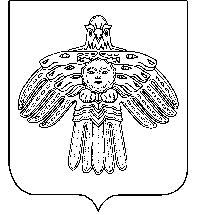 Администрациясельского поселения«Кузьель»Администрациясельского поселения«Кузьель»ПОСТАНОВЛЕНИЕШУÖМот               25 апреля2019 г.№ № 04/04NФамилия, имя, отчествоСтепень родстваЧисло, месяц, год рожденияNN п.п.Дата поступления заявленияДанные о заявителе и членах его семьиДанные о заявителе и членах его семьиДанные о заявителе и членах его семьиДанные о заявителе и членах его семьиВремя постановки граждан на учет нуждающихся в предоставлении жилых помещений и реквизиты такого решенияПодпись заявителя в получении расписки и дата ее полученияСведения о заключении договора найма жилого помещения жилищного фонда социального использования или об отказе в удовлетворении заявления и основаниях отказаNN п.п.Дата поступления заявленияФ.И.О. заявителя и совместно проживающих с ним членов его семьи, сведения о документе, удостоверяющем личностьМесто постоянного проживанияЧисло, месяц, год рожденияСтепень родства или свойства по отношению к заявителюВремя постановки граждан на учет нуждающихся в предоставлении жилых помещений и реквизиты такого решенияПодпись заявителя в получении расписки и дата ее полученияСведения о заключении договора найма жилого помещения жилищного фонда социального использования или об отказе в удовлетворении заявления и основаниях отказа123456789